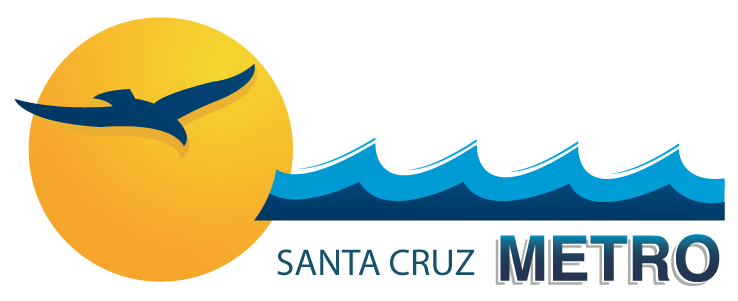 YOUTH ART POSTER CONTEST 2017 “May The Bus be with You!”FOR:  		Santa Cruz County Children Up to 14 Years of Age. START:		Monday, September 11, 2017FINISH:		Tuesday, October 31, 2017Children must create their own original artwork. (NO clip art, computer-generated graphics, or copyright protected characters.)Poster should reflect the theme: “May The Bus be with You!”Must be submitted on 10” x 17” quality paper or poster board.  Must be 2-Dimensional Paint, Crayon, Marker, Colored Pencil Acceptable. NO glued on pieces or bubble paint.One Entry per Child.Securely Affix (tape or glue) Entry Form to Back of Poster.  Deliver entries in person to the METRO Customer Service Booth inside the Transit Center at: SCMTD Watsonville Station: 475 Rodriguez Street, Watsonville CA 95076SCMTD Pacific Station:  920 Pacific Avenue, Santa Cruz, CA 95060MAIL ENTRY TO: METRO Art, 920 Pacific Avenue, Ste. 21, Santa Cruz, CA 95060JUDGING CRITERIA: Illustrating the Theme  (May The Bus be with You!)Creativity & OriginalityOverall Visual AppealWINNERS: Best of Show wins Headways Front Cover!1st  2nd  3rd Place Winners for: 	Ages 6 and Under      	Ages 7 to 9 						Ages 10 to 141st Place Winners’ Artwork displayed on METRO bus exteriors.2nd and 3rd Place Winners’ Artwork displayed inside METRO vehicles.Winners will be notified by telephone/mail on or before November 14, 2017.QUESTIONS? 	Call METRO Customer Service:  (831) 425-8600  OFFICIAL ENTRY FORM YOUTH ART POSTER CONTEST 2017 “May The Bus be with You!”(Please type or print clearly using blue or black ink)Childs Name: 				Age:  	Street Address: 					City: 			  State: 	  Zip Code: 			Phone Number (include area code): 			Parent or Guardian Name  				I hereby certify that this poster was created entirely by the child above and is the child’s original artwork. I agree that it may be offered for public display or publication during or after the contest. I understand that this poster becomes the property of the Santa Cruz METRO and may be reproduced. The only information that will be released is the child’s name and age. Child’s Signature: 	 Parent/ Guardian Signature: 	This form must be securely attached to the back of every entry.Submit to Customer Service Booth                                PACIFIC STATION	                    WATSONVILLE 920 Pacific Avenue	or	 475 Rodriguez Street Santa Cruz CA 95060		Watsonville, CA 95076